Daphne and Apollo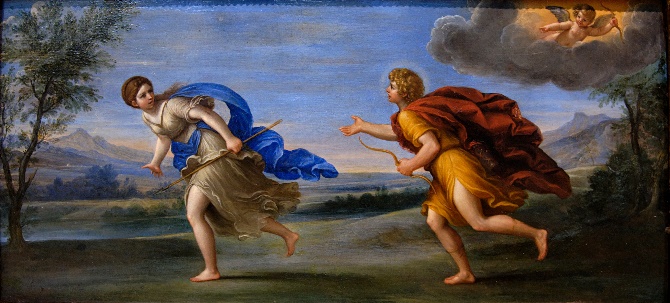 Cupido, iratissimus, ex pharetra duas sagittas carpit. __________________________________________________________________________________________Aurea sagittal amoren facit, plumbea sagittal amorem delet.__________________________________________________________________________________________________________________________________ Cupido plumbeam sagittam in nympha figit, et auream sagittam in Apollone figit. ___________________________________________________________________________________________________________________________________ __ Statim Apollo nympham amat, sed mypha currit. __________________________________________________________________________________________Deus clamat “Nympha, mane! ____________________________________________Non ego sum agricola, non greges observe. __________________________________________________________________________________________Iuppiter est meus pater!”_____________________________________________